Sequência didática 2Unidade temáticaArtes nas ruasObjetivosCompreender o espaço público como um território artístico. Conhecer o grafite e suas características.Conhecer outras artes que estampam os muros: painel, lambe-lambe, sticker e estêncil.Habilidades da BNCC – 3a versão(EF15AR01) Identificar e apreciar formas distintas das artes visuais tradicionais e contemporâneas, cultivando a percepção, o imaginário, a capacidade de simbolizar e o repertório imagético.(EF15AR04) Experimentar diferentes formas de expressão artística (desenho, pintura, colagem, quadrinhos, dobradura, escultura, modelagem, instalação, vídeo, fotografia etc.), fazendo uso sustentável de materiais, instrumentos, recursos e técnicas convencionais e não convencionais.(EF15AR05) Experimentar a criação em artes visuais de modo individual, coletivo e colaborativo, explorando diferentes espaços da escola e da comunidade.(EF15AR07) Reconhecer algumas categorias do sistema das artes visuais (museus, galerias, instituições, artistas, artesãos, curadores etc.).(EF15AR23) Reconhecer e experimentar, em projetos temáticos, as relações processuais entre diversas linguagens artísticas.Gestão de sala de aulaPara as aulas, os estudantes podem ser organizados em fileiras ou com as carteiras formando um semicírculo.Número de aulas estimado2 aulas de 50 minutos cada uma.Aula 1Conteúdo específico Grafite.Recursos didáticosImagens de grafites, reportagens ou matérias sobre grafites retiradas de jornais ou sites, vídeos disponíveis on-line sobre o grafite e entrevistas com grafiteiros.Folhas de papel sulfite e lápis de cor.EncaminhamentoFaça uma sondagem com os estudantes, questionando se a arte pode ser encontrada só em espaços fechados, destinados a ela, ou se existem outros espaços onde a arte pode ser expressa. A partir das respostas da turma, faça perguntas a respeito da arte de rua: o que eles conhecem sobre isso, o que já presenciaram. Ajude-os a entender que a arte não se reduz ao que os museus, as galerias e os outros espaços culturais definem e legitimam como arte.Questione se eles sabem o que é grafite, se já viram desenhos pintados nos muros pela cidade, como eram esses desenhos etc. Se a escola tiver grafites em suas paredes, explore com os estudantes o que eles pensam sobre os desenhos e seus significados.Apresente para a turma imagens de grafites e, se possível, vídeos curtos sobre o tema. Durante a apresentação, faça perguntas sobre o que estão vendo, sobre as formas e cores utilizadas. Complemente com a leitura de matérias ou reportagens sobre o assunto.Explique que o grafite se desenvolveu nos anos de 1970, em Nova York, Estados Unidos, e se espalhou pelo mundo, modificando a paisagem urbana. Diga que os grafiteiros, geralmente, utilizam tinta spray para fazer as pinturas, e que elas podem ter um caráter crítico, denunciando algum problema social, ou ainda expressar a vontade do artista de dar mais cor e vivacidade ao meio urbano e aproximar as pessoas da arte cotidianamente.Por fim, peça que tracem, nas folhas de papel sulfite, um muro e, nele, desenhem livremente. Instigue-os com a seguinte pergunta: “Se vocês tivessem um muro disponível para desenhar e pintar, o que gostariam de expressar para as pessoas que olharem sua arte?”.Aula 2Conteúdo específicoPainel, lambe-lambe, sticker e estêncil.Recursos didáticosImagens contendo outras expressões artísticas urbanas, como: painéis, cartazes lambe-lambe, sticker e estêncil.Lousa e giz para escrita dos conceitos e da atividade.Folhas de papel sulfite e lápis de cor.EncaminhamentoApresente as imagens para a turma. Pergunte aos estudantes se já viram alguma dessas expressões artísticas pela cidade. Converse sobre elas: o que chama a atenção nelas, o que significam, como foram feitas etc.A seguir, registre na lousa as características de cada uma dessas linguagens.a)	Painel: obra que cobre uma parede ou parte dela, feita com diferentes materiais, por exemplo, azulejos.b)	Lambe-lambe: cartaz com frases curtas, fixado em paredes, postes, pontos de ônibus etc., com cola geralmente feita de farinha de trigo ou polvilho.c)	Sticker: adesivo criado por artistas, com qualquer desenho ou palavra, cujas cópias são coladas em diversos pontos da cidade: muros, postes, paredes, caçambas etc.d)	Estêncil: a partir de um molde, feito com materiais flexíveis e fáceis de recortar, o artista transfere para muros e paredes, geralmente com tinta spray, o desenho ou frase que deseja expressar e compartilhar. Peça aos estudantes que criem um cartaz lambe-lambe. Oriente-os a marcar uma margem à volta da folha de sulfite de cerca de 2,5 cm e a escrever dentro da superfície da folha uma frase curta, usando fontes de letras diferentes, tamanho médio ou grande, para facilitar a leitura. Instigue-os a usar a criatividade, pintando e adornando o cartaz como quiserem. Eles podem preparar cola com farinha de trigo e água e usar um dos muros da escola para afixar os cartazes. Se não houver parede ou muro disponível, pregue duas faixas de papel kraft em uma parede da sala de aula e peça aos alunos que colem os cartazes nelas.Atividade complementarOrganize a turma em pequenos grupos. Para cada grupo, distribua a imagem de um mesmo grafite e peça aos estudantes que escrevam, coletivamente, uma história com base nela. Ao final, todos os grupos compartilharão suas histórias para conhecer a pluralidade de ideias surgidas de uma mesma imagem, reconhecendo pontos em comum e descobrindo sentidos bem diferentes criados com base na reprodução de um de grafite. Aferição e formas de acompanhamento dos objetivos de aprendizagemSugestões para acompanhar o desenvolvimento dos estudantesMonte um painel com a turma. Para isso, utilize papel kraft como base e fixe, com fita adesiva, o papel na parede da sala de aula ou em outro espaço da escola. Peça aos estudantes que recortem quadrados de papel sulfite iguais, para imitar azulejos, e desenhem neles. O tamanho dos “azulejos” e o tema dos desenhos devem ser discutidos com os estudantes antecipadamente. Com os quadrados prontos, peça aos estudantes que os colem com cola branca no papel kraft, formando um painel. Esta atividade favorece, principalmente, as habilidades EF15AR01, EF15AR04 e EF15AR05. Organize uma exposição com os trabalhos criados pela turma nesta sequência didática. É importante que os estudantes se sintam à vontade para falar sobre suas criações e expressar seus pensamentos sobre as obras dos colegas e estejam receptivos para ouvir. Enfatize que, para um diálogo saudável acontecer, é preciso que todos os envolvidos sejam respeitosos uns com os outros, criando-se assim um ambiente favorável ao aprendizado. As habilidades favorecidas são, principalmente, EF15AR01 e EF15AR23.LegendaLegendaTexto em pretoObjetivo de aprendizagem.Texto em azulForma de acompanhar o desenvolvimento das aprendizagens.SimNãoParcialmente1. Os estudantes são capazes de compreender o espaço público como um território artístico?Solicite uma pesquisa sobre arte urbana e sobre artistas que utilizam o espaço público como lugar para expor seus trabalhos e a repercussão que essas obras têm nos transeuntes.Solicite uma pesquisa sobre arte urbana e sobre artistas que utilizam o espaço público como lugar para expor seus trabalhos e a repercussão que essas obras têm nos transeuntes.Solicite uma pesquisa sobre arte urbana e sobre artistas que utilizam o espaço público como lugar para expor seus trabalhos e a repercussão que essas obras têm nos transeuntes.Solicite uma pesquisa sobre arte urbana e sobre artistas que utilizam o espaço público como lugar para expor seus trabalhos e a repercussão que essas obras têm nos transeuntes.2. Os estudantes conhecem o grafite e suas características?Apresente obras de grafiteiros como Binho Ribeiro, Kobra, Nina Pandolfo, OSGEMEOS, entre outros (a sua escolha). Dialogue com os estudantes sobre os estilos de cada artista, o que eles pensam sobre as formas e as cores, sobre o significado dos desenhos etc. Complemente com mais informações a respeito de cada grafiteiro e suas obras.Apresente obras de grafiteiros como Binho Ribeiro, Kobra, Nina Pandolfo, OSGEMEOS, entre outros (a sua escolha). Dialogue com os estudantes sobre os estilos de cada artista, o que eles pensam sobre as formas e as cores, sobre o significado dos desenhos etc. Complemente com mais informações a respeito de cada grafiteiro e suas obras.Apresente obras de grafiteiros como Binho Ribeiro, Kobra, Nina Pandolfo, OSGEMEOS, entre outros (a sua escolha). Dialogue com os estudantes sobre os estilos de cada artista, o que eles pensam sobre as formas e as cores, sobre o significado dos desenhos etc. Complemente com mais informações a respeito de cada grafiteiro e suas obras.Apresente obras de grafiteiros como Binho Ribeiro, Kobra, Nina Pandolfo, OSGEMEOS, entre outros (a sua escolha). Dialogue com os estudantes sobre os estilos de cada artista, o que eles pensam sobre as formas e as cores, sobre o significado dos desenhos etc. Complemente com mais informações a respeito de cada grafiteiro e suas obras.3. Os alunos entendem outras artes que estampam os muros, como: painel, lambe-lambe, sticker e estêncil?Mostre imagens dessas artes e estabeleça relações com o grafite, perguntando: “O que é semelhante nos trabalhos, tanto nas formas ou estilos quanto nos conceitos, nas intenções que envolvem as obras?”, “No que elas são diferentes?”.Mostre imagens dessas artes e estabeleça relações com o grafite, perguntando: “O que é semelhante nos trabalhos, tanto nas formas ou estilos quanto nos conceitos, nas intenções que envolvem as obras?”, “No que elas são diferentes?”.Mostre imagens dessas artes e estabeleça relações com o grafite, perguntando: “O que é semelhante nos trabalhos, tanto nas formas ou estilos quanto nos conceitos, nas intenções que envolvem as obras?”, “No que elas são diferentes?”.Mostre imagens dessas artes e estabeleça relações com o grafite, perguntando: “O que é semelhante nos trabalhos, tanto nas formas ou estilos quanto nos conceitos, nas intenções que envolvem as obras?”, “No que elas são diferentes?”.Quadro de habilidades essenciaisConsiderando as habilidades da BNCC – 3a versão empregadas neste bimestre, as que consideramos essenciais para que os estudantes possam dar continuidade aos estudos são:(EF15AR01) Identificar e apreciar formas distintas das artes visuais tradicionais e contemporâneas, cultivando a percepção, o imaginário, a capacidade de simbolizar e o repertório imagético.(EF15AR04) Experimentar diferentes formas de expressão artística (desenho, pintura, colagem, quadrinhos, dobradura, escultura, modelagem, instalação, vídeo, fotografia etc.), fazendo uso sustentável de materiais, instrumentos, recursos e técnicas convencionais e não convencionais.(EF15AR23) Reconhecer e experimentar, em projetos temáticos, as relações processuais entre diversas linguagens artísticas.Ficha para autoavaliaçãoFicha para autoavaliaçãoFicha para autoavaliaçãoFicha para autoavaliaçãoMarque um X na carinha que retrata melhor o que você sente para responder a cada questão.Marque um X na carinha que retrata melhor o que você sente para responder a cada questão.Marque um X na carinha que retrata melhor o que você sente para responder a cada questão.Marque um X na carinha que retrata melhor o que você sente para responder a cada questão.
Sim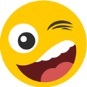 
Mais ou menos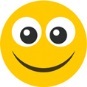 
Não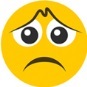 Consigo compreender que o espaço público contém manifestações artísticas tão importantes quanto aquelas encontradas em museus, galerias e outros espaços culturais? Entendo o que é grafite e suas características?Sou capaz de entender os conceitos e as características de outras linguagens artísticas que ocupam as ruas das cidades?Consigo realizar as atividades solicitadas pelo professor?Sou colaborativo com meus colegas nas atividades em grupo?Nas questões em que você respondeu Não, o que acredita que precisa fazer para melhorar?____________________________________________________________________________________________________________________________________________________________________________________________________________________________________________________________________________________________________________________________________________________________________________________________________________________________________________________________________________________________________________________________________________________________________________________________________________________________________________________________________________________________________________________________________________________________________________________Nas questões em que você respondeu Não, o que acredita que precisa fazer para melhorar?____________________________________________________________________________________________________________________________________________________________________________________________________________________________________________________________________________________________________________________________________________________________________________________________________________________________________________________________________________________________________________________________________________________________________________________________________________________________________________________________________________________________________________________________________________________________________________________Nas questões em que você respondeu Não, o que acredita que precisa fazer para melhorar?____________________________________________________________________________________________________________________________________________________________________________________________________________________________________________________________________________________________________________________________________________________________________________________________________________________________________________________________________________________________________________________________________________________________________________________________________________________________________________________________________________________________________________________________________________________________________________________Nas questões em que você respondeu Não, o que acredita que precisa fazer para melhorar?____________________________________________________________________________________________________________________________________________________________________________________________________________________________________________________________________________________________________________________________________________________________________________________________________________________________________________________________________________________________________________________________________________________________________________________________________________________________________________________________________________________________________________________________________________________________________________________